NameStation 1Select 2 cards from the pile to create a ratio.Write the ratio in three different ways.Write the ratio using the word “for every.”Create two new ratios that are proportional to the ratio you just created.Make sure you show how you created the ratios.NameStation 2The ratio of dogs to cats is 3:5.  If there are 27 dogs, how many cats are there?  You will solve this problem in three different ways:Using picturesTape diagramSetting up two ratios that are equal to each other.Name   Station 3In this station, you are going to explore the relationship between:	The height of a stack of identical books, and	the number of books.Your job is to figure out the relationship between the number of identical books and the height of the stack.The goal is to see if the same kind of relationship is true for any stack of identical books.Complete the table so it that can help you with your investigation.Name    Station 4The following information was posted in a restaurant in Baltimore.Is there a proportional relationship between the weight of the burger and the price?  Explain.Suppose that the price of a  burger was really $3.99.  Complete the table below to show what the relationship between weight and price would be if the weight and price of a burger were in a proportional relationship.NameStation 5A ream of paper contains 500 sheets of paper.The height of the full package of paper is 5 cm. (not really, but very close.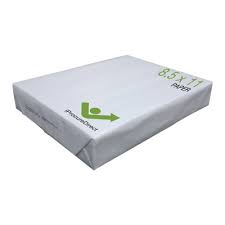 Next to the full ream of paper is a ream that has been opened with some sheets removed.Figure out the number of sheets of paper left in the opened ream.You cannot count the number of sheets! The only tool you may use is a ruler and what you know about ratios and proportions.Work:Ratio of height to number of sheets is:Your ratio is: Your ratio is: Your ratio is: Your ratio is: Ratio in three different ways:Ratio in three different ways:Ratio in three different ways:Ratio in three different ways:Using “For every”:Using “For every”:Using “For every”:Using “For every”:Create two new ratios that are proportional to yours.Create two new ratios that are proportional to yours.Create two new ratios that are proportional to yours.Create two new ratios that are proportional to yours.Using PicturesTape Diagram Using two ratios equaling each otherNumber of booksHeight of your stackPart AIs there a proportional relationship?  How do you know?Part BWhat is the ratio of height to book?0Part AIs there a proportional relationship?  How do you know?Part BWhat is the ratio of height to book?1Part AIs there a proportional relationship?  How do you know?Part BWhat is the ratio of height to book?2Part AIs there a proportional relationship?  How do you know?Part BWhat is the ratio of height to book?3Part AIs there a proportional relationship?  How do you know?Part BWhat is the ratio of height to book?4Part AIs there a proportional relationship?  How do you know?Part BWhat is the ratio of height to book?5Part AIs there a proportional relationship?  How do you know?Part BWhat is the ratio of height to book?10Part AIs there a proportional relationship?  How do you know?Part BWhat is the ratio of height to book?50Part AIs there a proportional relationship?  How do you know?Part BWhat is the ratio of height to book?100Part AIs there a proportional relationship?  How do you know?Part BWhat is the ratio of height to book?BurgersBurgersBurgersBurgers for $3.99for $4.99for $5.991 poundfor $6.99WeightPrice pound$3.99 pound pound1 pound